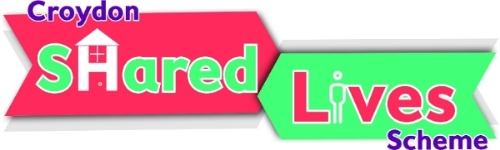 Additional Carer Notes and ObservationsApplicant Signature…………………………………..  	Date …………Shared Lives coordinator Signature…………………	Date …………                       Applicant Details and Assessment, please complete the followingApplicant Details and Assessment, please complete the followingName GenderPrevious namesKnown asDate of birth Address                                How long does it take you to get to main carer’s home?Do you drive? Are you willing to drive service users?Phone numberMobile numberEmailLanguages spokenEMPLOYMENT - Current occupation, hours worked, what you do, how will you balance this with your support as an additional carer.Applicant’s reply Shared Lives notesEXPERIENCE - Detail any experience you have of supporting a vulnerable adult, personal, informal, voluntary, past or present.Applicant’s replyShared Lives assessor notesSkills –What skills do you feel you have to offer, personal, practical, motivational, relationship building, skills development? How might you support someone to:1 Develop daily living skills2 Build their confidence3 Try new things and take responsible risks4 Support personal relationships5 To manage their behaviours that can be challenging at times, non-cooperation, verbal abuse, disruptive behaviour? Applicant’s reply Shared Lives assessor notesSUPPORTING HEALTH NEEDS –How would you support a service user with their health needs?What is important when supporting someone with their personal care?Applicant’s replyPersonal Care, bathing, hair washing, toileting?Support with medication and medical appointments?Physical disability and wheelchair user?Sensory impairment? Communication issues?Physical Health conditions – epilepsy, diabetes for example.Emotional support?Shared Lives assessor notesPERSONALITY – Please give details of your background, family and life experiences.How would you describe your personality and your attitude to life?Do you hold any strong beliefs and values that you hold dear? Applicant’s replyShared Lives assessor notesINTERESTS, LEISURE, HOBBIES – Describe your hobbies and leisure interests. Would you be able to share with service users and how could you do this?Applicant’s replyShared Lives assessor notes SUPPORT TO MAIN CARERDo you have family and commitments?  How might these affect your support?What is your understanding of the role when supporting in the main carer’s absence?What is your relationship to the main carer?Can you envisage any issues working with the main carer and how would you manage these?Applicant’s replyShared Lives assessor notes